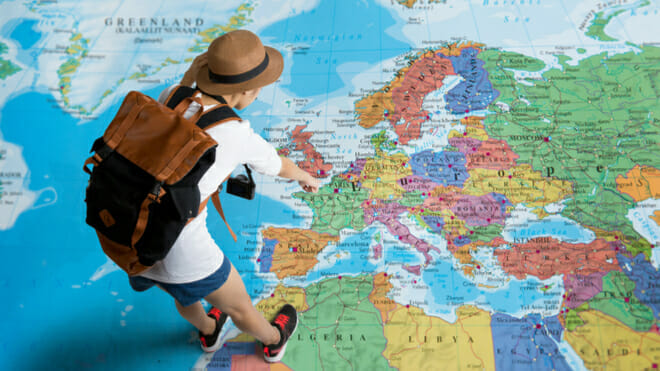 Zapojuji se aktivně do hodiny TÝDEN 16. 12. 2019 – 22. 12. 2019Ve čtvrtek 19. 12. 2019 budeme spát ve škole.Sraz: před budovou školy v 18:00 hodin.S sebou: spací pytel, karimatku, pyžamo,hygienické potřeby, oblečení na další denVečeře a snídaně budou zajištěny.UČÍME SE..UČÍME SE..UČÍME SE..předměttémamateriályučební pomůckyČJPředpony s-, z-, vz-, Předložky s, zKulturní deník s další zapsanou knihou 19. 12. 2019Pětiminutovkyzdvojené souhlásky, shoda podmětu s přísudkemučebnice  str. 35 – 40pracovní sešit str. 25 - 31čteníUmělecké a naukové textyM ZlomkySlovní úlohyPětiminutovkyučebnice  str. 36 – 39pracovní sešit17/1, 2; 18/423/4; 24/727/1, 2, 3, 4SVSvětlo rozumuVlastivěda 5 str. 17-18PVDěje související s pohybem Země Přírodověda 5učebnice  str. 23 – 32